Пришла важная мышь из города к простой мыши. Простая мышь жила в поле и дала своей гостье, что было, гороха и пшеницы. Важная мышь погрызла и сказала: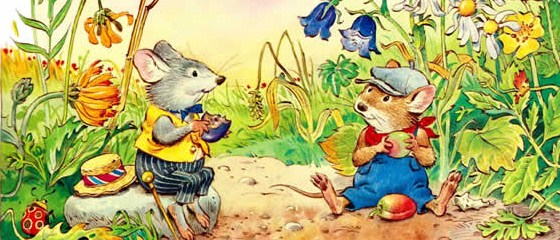 - Оттого ты и худа, что житье твое бедное, приходи ко мне, посмотри, как мы живем.Вот пришла простая мышь в гости. Дождались под полом ночи. Люди поели и ушли. Важная мышь ввела из щели свою гостью в горницу, и обе влезли на стол. Простая мышь никогда не видала такой еды и не знала, за что взяться. Она сказала:- Твоя правда, наше житье плохое. Я перейду также в город жить.Только она сказала это, затрясся стол, и в двери вошел человек со свечкой и стал ловить мышей. Насилу они ушли в щелку.- Нет, - говорит полевая мышь, - мое житье в поле лучше. Хоть у меня сладкой еды и нет, да зато я и страха такого не знаю.